Персональные данные выпускникаФ.И.О: Апрелев Константин Юрьевич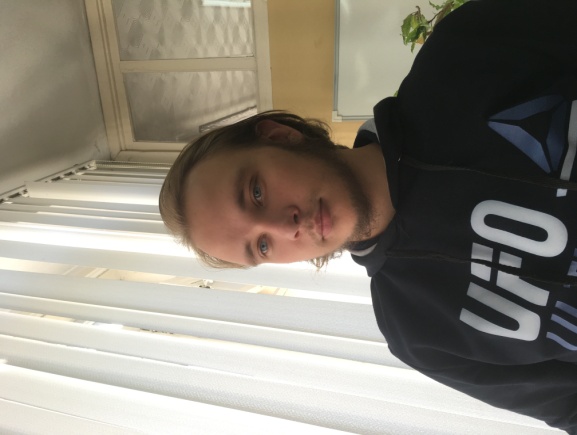 Дата рождения:28.02.2000 г.Город: Свердловская область г. БогдановичТелефон: 89222913093Адрес эл. почты: teraria5484@gmail.comОбразовательное учреждение: ГБПОУ                         «Богдановичский политехникум»Специализация: «Электромонтер по ремонту и обслуживанию электрооборудования (по отраслям)»Участие в олимпиадах и конкурсах:Принимал активное участие в  спортивных и общественных мероприятиях политехникума, 2016 -2018г.Тип деятельности, которым вы хотели бы заниматься:Работа по специальности. Повышение квалификационных навыков.Личные качества: Честный, добросовестныйХобби:СтрайкболМоё кредо:Шагай по жизни с достойными людьми. Живи так как хочешь ты, но не навязывайся другим. Учись на ошибках прошлого. 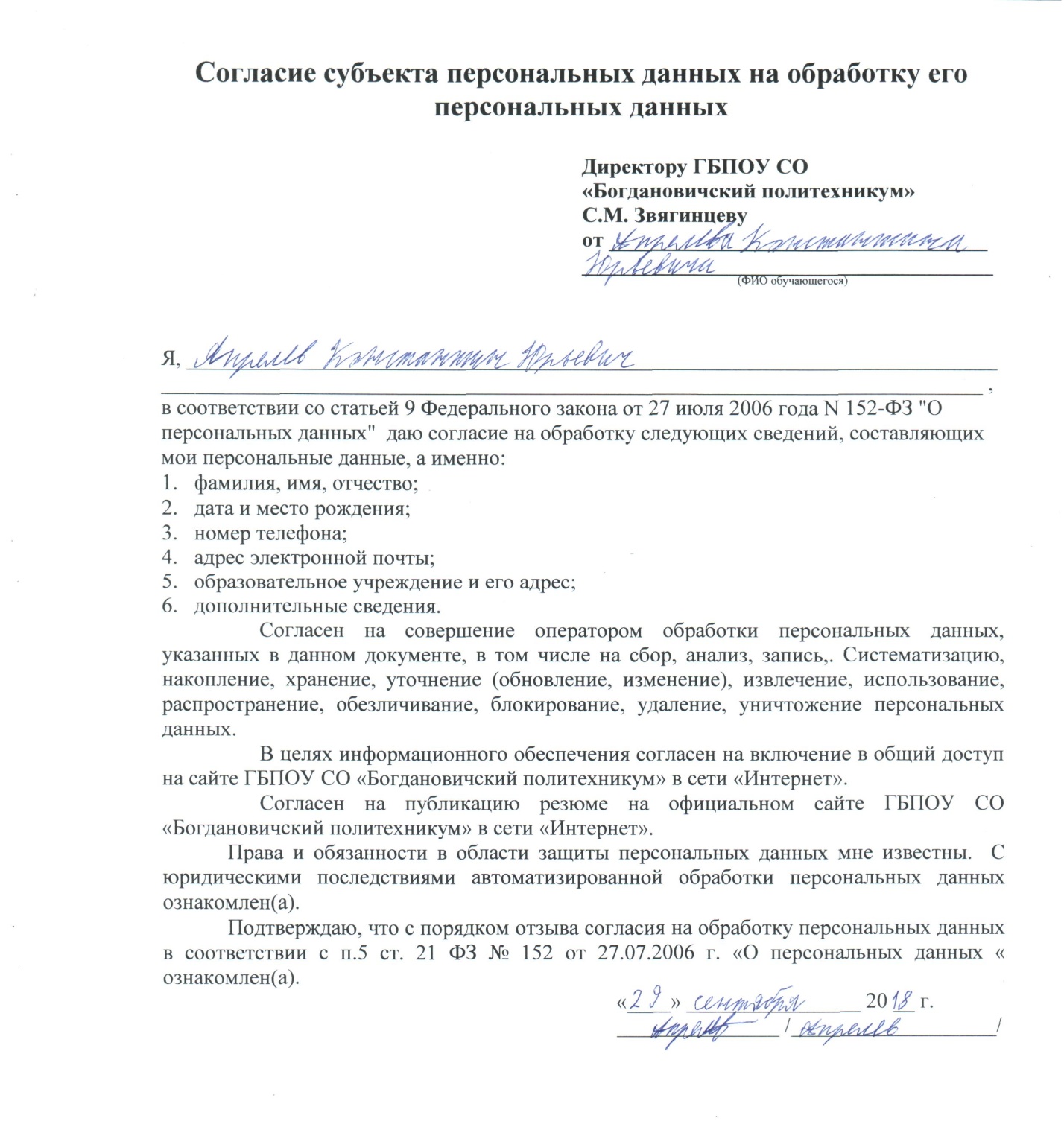 